The Christian Values we are particularly focusing on this half term are Thankfulness and LoveGod gave you a gift of 86,400 seconds today.  Have you used one to say thank you? Anon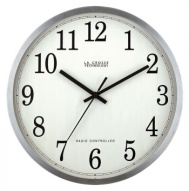   We will be looking at why being thankful is important and discussing what the children are thankful for in their lives.Thankfulness and Love have always been at the centre of the life and worship of Christians. ‘Songs of Thankfulness, Love and praise…’ are at the heart of Christian worship.   What do we do in school in response to thankfulness?We show our appreciation for pupil’s achievements through giving certificates, Dojos , rewards and lots of praise.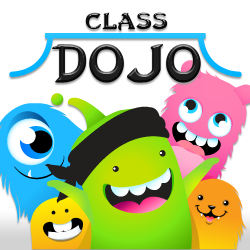 We show our thankfulness through our support to charities that help others who are not as fortunate as ourselves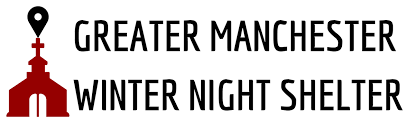 For Christians the greatest of all acts of worship is simply called Thanksgiving’ or Eucharist.Something for children to think about:  How can we express our appreciation and thankfulness in the life of the school?Head Boy- We do this by singing songs about God in assembly, we read bible verses, we say the Lord’s prayer, we do Heartsmart, we have different Christian values, we read bible stories, we get church members to come in and we sometimes act out bible stories.Head Girl-Thankfulness makes people happy and when you show thankfulness people will show that back to you.In our worship we will be looking at what the Bible says about THANKFULNESS and LOVE.We will also be learning how to be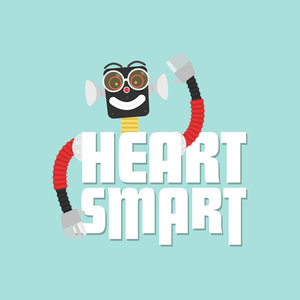 The Bible says in Mark ch 12 v 31“Love your neighbour as yourself.”